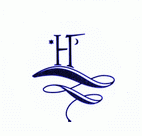 HOTELIJERSKO-TURISTIČKA ŠKOLA U ZAGREBUZagreb, Frankopanska 8na privremenoj adresi:Zagreb, Trg J.F. Kennedyja 8Klasa: 003-06/21-01/07Urbroj: 251-346-01-21-1U Zagrebu, 30. kolovoza 2021. godine							Članovima Školskog odbora							Hotelijersko-turističke škole u ZagrebuP O Z I VPozivamo Vas na 4. sjednicu Školskog odbora koja će se održati u srijedu, 06. rujna 2021. godine, s početkom u 18,00 sati, u prostorijama Škole za cestovni promet, Trg J. F. Kennedyja 8.Za sjednicu se predlaže sljedećiDNEVNI RED:Verifikacija zaključaka s prethodne sjednice Školskog odboraRadni odnosiŠkolska shema voća i povrća 2021./2022.Osiguranje učenika i imovineRaznoTemeljem Zakona o pravu na pristup informacijama sjednici mogu prisustvovati dvije zainteresirane osobe. Odabir će se izvršiti prema redoslijedu prijava. Najave službeniku za informiranje na mob. 092/1766 219, mail adresa: lukicmirko81@gmail.com.S poštovanjem,								Predsjednica Školskog odbora:								Ksenija Jerić Antoljak, prof.